Кроссворды для физкультурыФизическая культура – это не только культура движения, но и теоретические знания. Их закрепить и проверить можно с помощью загадок и кроссвордов. На занятиях по физической культуре мы знакомим детей с разным спортивным инвентарём, со спортивными снарядами, с видами спорта. Дети получают большое количество разнообразных знаний. 
Лучше всего запоминание происходит в непроизвольной форме, стихотворные формы помогают усвоить материал. А из рифмы легко перейти и к вопросам загадкам – доскажи словечко; продолжи предложение; подбери рифму. Так постепенно дети учатся отгадывать загадки.
В загадках заключаются и логические цепочки, т.е. развивается и логическое мышление дошкольников. 
Загадки и кроссворды очень актуальны при проведении спортивных досугов и праздников. Их можно предложить и в задания для совместного досуга детей и родителей.
Дошкольный возраст самое прекрасное время для всестороннего развития, а  физкультура, игра и литература хорошие помощники.КРОССВОРД № 11. Чтобы бегать очень быстро,
Планку брать всё время «чисто»,
Мячик дальше всех метать
И, конечно, первым стать,
Каждый день с друзьями он
Приходил на _______________2. Он с тобою и со мною
Шёл лесными стёжками.
Друг походный за спиной
На ремнях с застёжками.3. Взял в руки клюшку – не робей.
Игры нет лучше, чем ___________4 .Здесь зрители сидят
И много шума …
Как место называется?5. Когда весна берёт своё,
И ручейки бегут звеня,
Я прыгаю через неё,
А она через меня.6. Два коня у меня, два коня,
По воде они возят меня.
А вода тверда, словно каменная. 7. Щит с корзиной, мяч об пол …
Мы играем в ________________8. Он не игрок, но спорить с ним нельзя,
Свистит всех громче кто? 9. Когда три вида спорта в сборе,
Их называют ________________10. Перетянул приятель – хват
Одной рукой в борьбе ______________11. Кушай морковку, салат, апельсины,
Спортсмену для силы нужны __________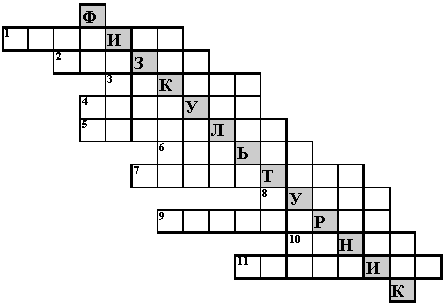 КРОССВОРД № 2ПО ВЕРТИКАЛИ1. Перетянул приятель – хват
Одной рукой в борьбе ______________2. Он качалка и кровать
Хорошо на нём лежать.
Он в саду или в лесу
Покачает на весу.4. Мяч ногами бьём – футбол,
А руками? - _______________ 6. Любит по лесу гулять,
В палатке спать,
И костёр разжигать.7.  Бега, двадцать попасть
В цель стремятся,
Двое стоят – преграды чинят.
Избрали для боя  зеленое поле,
Обычно час тридцать побоище длится.8. Я катаюсь на нём до вечерней поры,
Но ленивый мой конь
Возит только с горы.
А на горку всегда сам
Пешком я хожу
И коня своего за верёвку вожуПО ГОРИЗОНТАЛИ3. Клюшкой её по льду мы гоняем
И в ворота забиваем.5. Игра спортивная есть
Любителей её не счесть.
Мяч летит, и в поле сетка,
А в руках у нас ____________9. Это, дети, не турист
В гору лезет _______________
10. Вышла на лёд ватага ребят,
Клюшки об лёд громко звенят.
И шайба летит,
Мы крикнем: «О,кей!»  
Игры не лучше, чем _________11. Игра отличная футбол,
Уже забили первый _________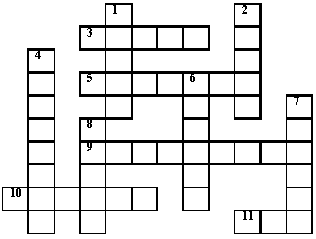 КРОССВОРД № 3ПО ВЕРТИКАЛИ2. Два ремня висят на мне,
Есть карманы на спине,
Коль в поход пойдёшь со мной
Я повисну за спиной.4. Я конём рогатым правлю.
Если этого коня 
Я к забору не приставлю,
Упадёт он на меня.7. Льётся речка – мы лежим,
Лёд на речке – мы бежим.10. Кинешь в речку – не тонет,
Бьёшь о стенку – не стонет.
Будешь оземь кидать – 
Станет кверху летать.ПО ГОРИЗОНТАЛИ1. Я его кручу рукой,
И на шеи и ногой,
И на талии кручу,
И ронять я не хочу.3. Маленький, удаленький
Громко кричит,
Судье помогает,
Устали не знает.5. Две новые кленовые
Подошвы двухметровые:
На них поставил две ноги
И по большим снегам беги.6. Палка в виде запятой
Гонит мяч перед собой.8. Всё лето стояли, 
Зимы ожидали.
Дождались поры,
Помчались с горы.9. Эта птица не синица,
Не орёл и не баклан.
Эта маленькая птица
Называется ________11. Что это у Галочки?
Ниточка на палочке,
Ниточка в воде,
Палочка в руке.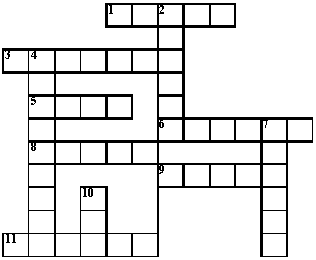 КРОССВОРД № 4ПО ВЕРТИКАЛИ1. На ладонь он ляжет весь,
Не часы, а стрелки есть,
Он в дороге пригодится,
С ним нигде не заблудиться.4. Через это препятствие
Приходится перепрыгивать
Лошади на скачках.5. В соревнованиях участвовать 
Каждый рад.
И ждут команды от судьи:
«На __________ ».7. В море ветром понесло
Лебединое крыло.
Паренёк стоит на вахте,
Он матрос на этой __________.ПО ГОРИЗОНТАЛИ2. В воскресный день 
Пустынно в школе,
Бегут с мячом
Ребята в ___________3. И от ветра, и от зноя,
От дождя тебя укроет.
А как спать в ней сладко!
Что это? ______________4. Чтобы плавать 
Научиться быстрей,
Надо нам ходить в _______ .6. Станут два братца 
В речке купаться:
Вынырнут вместе,
Вместе нырнут.
Лодке не месте
Стоять не дают.8. Я смотрю не первый ряд:
По краям ладьи стоят,
Рядом вижу я коней,
Нет фигуры их хитрей,
Меж  коней заключены
Наши храбрые слоны,
И ещё два поля есть,
А на них король и ___________ .9. В походы ходит с рюкзаком,
С собою носит теплый дом.
Готовит пищу на костре,
Но не в кастрюле, а в ведре.10. Он в воротах стоит,
От мяча их сторожит.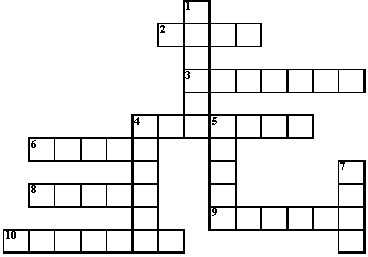 КРОССВОРД № 51. В корзину мяч забить мечтаем,
Но соперник нам мешает.
Мяч ведут рукой об пол
В игре известной ____________.2. Под стеклом сижу,
Во все стороны гляжу,
В лес со мною заберёшься – 
В пути не собьёшься.3. Это что за молодец?
В бассейне плавает ____________.

4. Тучек нет на горизонте,
Но раскрылся в небе зонтик.
Через несколько минут
Опустился _________________.5. От ворот до ворот 
Бойко бегает народ.
На воротах этих
Рыбацкие сети.6. Не пойму, ребята, кто вы?
Птицеловы? Рыболовы?
Что за невод во дворе?
- Не мешал бы ты игре.
Ты бы лучше отошёл,
Мы играем в _______________.7.  В соревнованиях участвовать
Каждый рад.
И ждут команды от судьи:
«На _________________ ».8. Куда Ваня, туда мы.
Мы забава в дни зимы.
И отлично нынче мы
К башмакам привинчены.9. Он не игрок, но спорить
С ним нельзя!
Свистит всех громче кто?10. Кушай морковку, салат,
Апельсины …..
Спортсмену для силы нужны
_______________________.11. Плывёт белый гусь - 
Брюхо деревянное,
Крыло полотняное.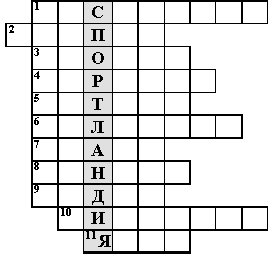 КРОССВОРД № 61. Кто у постели больного сидит?
И как лечится, ему говорит;
Кто болен – 
Он капли предложит принять,
Тому, кто здоров, - 
Разрешит погулять.2. Эта птица не синица,
Не щегол и не орлан!
Эта маленькая птица
Называется _____________.3. В походы ходит с рюкзаком,
С собою носит тёплый дом.
Готовит пищу на костре,
Но не в кастрюле, а в ведре.4. Ракетку в руки я беру 
Какая красота.
Волшебный шарик с перьями
Летит под небеса.5. Держусь я только на ходу,
А если стану – упаду.6. Мы ваши верные друзья,
И забывать про нас нельзя.
Спасём ребяток от ангины,
Ешь зимою _________________.7. Наклонилась над рекой – 
Уговор у них такой:
Обменяет ей река
Окунька на червяка.8. – Расскажите вот о чём:
Как вы стали силачом?
- Очень просто. Много лет
Ежедневно, встав с постели,
Поднимаю я ________________.9. Он за порядком на поле следит,
Судье помогает и громко кричит.
Но ему не нужен ток,
Потому что он - _____________.10. Загадка эта нелегка,
Пишусь всегда через два «К»,
И мяч, и шайбу клюшкой бей,
А называюсь я ______________.11. В чистом поле у берёзки
На снегу видны полоски.
Подошла лиса поближе:
- Здесь бежали чьи-то _____________. 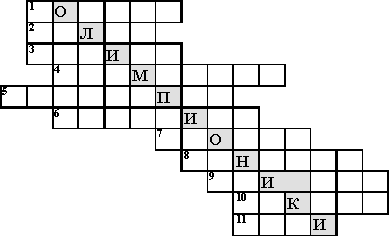 ОТВЕТЫКроссворд № 1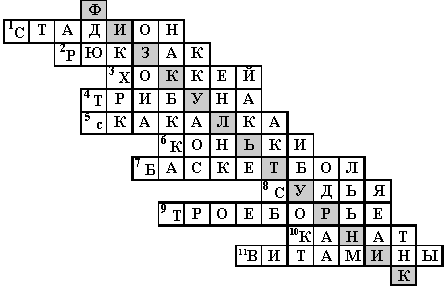 Кроссворд № 2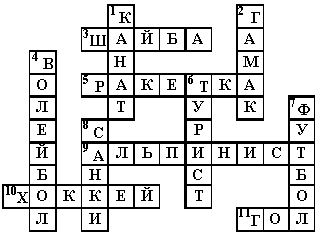 Кроссворд № 3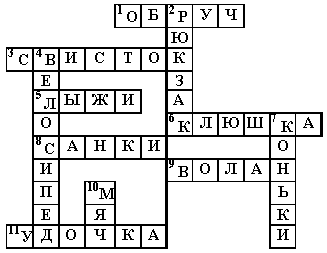 Кроссворд № 4 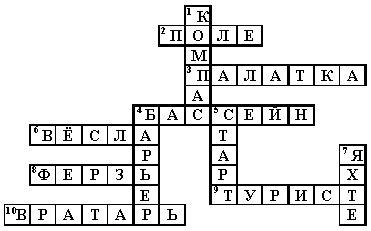 Кроссворд № 5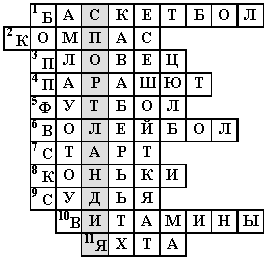 Кроссворд № 6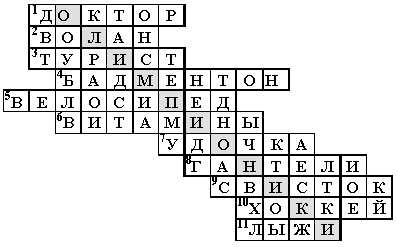 